Изх………………….…./……………….. 2022 г.ДОПРЕДСЕДАТЕЛЯ НАОБЩИНСКИ СЪВЕТПАЗАРДЖИКУВАЖАЕМИ ГОСПОДИН ПРЕДСЕДАТЕЛ,Приложено, изпращам Ви предложение, относно: даване на съгласие от Общински съвет Пазарджик за предоставяне за временно ползване на общински спортен имот – публична общинска собственост – Спортна зала „Иван Симеонов”, за подготовка, организиране и провеждане на турнир по джудо на 02.10.2022 г. в гр. Пазарджик, депозирано със заявление вх. № 44-1887/29.06.2022 г. от Георги Ангелов Георгиев, в качеството му на Председател на Управителния съвет, представлящ сдружение „Спортен клуб „Кодокан 2008 – Пазарджик”, ЕИК: 175645432, със седалище и адрес на управление: 4400- гр. Пазарджик, ул. „Яне Сандански” № 11; ет. 1; ап. 9, а именно:Имот – публична общинска собственост – Спортна зала „Иван Симеонов”, представляващ сграда с идентификатор 55155.508.747.2 по кадастралната карта и кадастралните регистри на гр. Пазарджик, одобрени със Заповед № РД-18-97/28.10.2008 г. на Изпълнителен директор на АГКК, последно изменение със Заповед № КД-14-13-13/09.01.2014 г. на Началника на СГКК Пазарджик, със застроена площ – 582 кв.м. (петстотин осемдесет и два кв.м.), масивна конструкция, строена през 1972 г. на един етаж (с височина на два етажа), с предназначение: друг вид обществена сграда, с местонахождение на имота: област Пазарджик, община Пазарджик, ул. „Д-р Никола Ламбрев”, находящ се в ПИ с идентификатор 55155.508.747, номер по предходен план 55.55.508.523, кв.2”А”, парцел V – за търговия , услуги, атракционни дейности и спорт, по регулационния план, утвърден с Решение на Общински съвет № 202/25.09.2013 г. за имота е отреден УПИ – V – за търговия, услуги, атракционни дейности и спорт в кв. 2 „А”, съгласно Акт за публична собственост  № 386/26.01.2015 г., дв.вх. рег. № 694/ 04.02.2015 г., акт № 31, том 3, вх. Рег. № 695, вписан в Служба по вписванията Пазарджик.Предложението ще се докладва от Стефан Понев – Управител на БМ „СПЖФНСИ” при Община Пазарджик.ПРИЛОЖЕНИЯ: 1. Предложение.2. Проект за решение.3. Скица на сграда с идентификатор 55155.508.747.2 по кадастралната карта и кадастралните регистри на гр. Пазарджик.4. Скица на поземлен имот с идентификатор 55155.508.747 по кадастралната карта и кадастралните регистри на гр. Пазарджик.5. Акт за публична собственост  № 386/26.01.2015 г., дв.вх. рег. № 694/ 04.02.2015 г., акт № 31, том 3, вх. Рег. № 695, вписан в Служба по вписванията Пазарджик.ТОДОР ПОПОВ Кмет на Община Пазарджик                         Съгласували:Стефан ПоневУправител на  БМ „СПЖФНСИ”Дирекция ПО:ДОПРЕДСЕДАТЕЛЯ НА ОБЩИНСКИ СЪВЕТПАЗАРДЖИКП Р Е Д Л О Ж Е Н И Еот Тодор Попов – Кмет на Община ПазарджикОТНОСНО: Предоставяне за временно ползване на общински спортен имот – публична общинска собственост – за подготовка, организиране и провеждане на турнир по джудо на 02.10.2022 г., а именно: Спортна зала „Иван Симеонов”, представляваща сграда с идентификатор 55155.508.747.2  по кадастралната карта и кадастралните регистри на гр. Пазарджик.	УВАЖАЕМИ ГОСПОДИН ПРЕДСЕДАТЕЛ,Със заявление вх. № 44-1887/29.06.2022 г., е депозирано искане от Георги Ангелов Георгиев, в качеството му на Председател на Управителния съвет, представлящ сдружение „Спортен клуб „Кодокан 2008 – Пазарджик”, ЕИК: 175645432, със седалище и адрес на управление: 4400- гр. Пазарджик, ул. „Яне Сандански” № 11; ет. 1; ап. 9, за предоставяне за временно ползване на общински спортен имот – публична общинска собственост – Спортна зала „Иван Симеонов”  за подготовка, организиране и провеждане на турнир по джудо на 02.10.2022 г. в Спортна зала „Иван Симеонов” гр. Пазарджик, а именно:Имот – публична общинска собственост – Спортна зала „Иван Симеонов”, представляващ сграда с идентификатор 55155.508.747.2 по кадастралната карта и кадастралните регистри на гр. Пазарджик, одобрени със Заповед № РД-18-97/28.10.2008 г. на Изпълнителен директор на АГКК, последно изменение със Заповед № КД-14-13-13/09.01.2014 г. на Началника на СГКК Пазарджик, със застроена площ – 582 кв.м. (петстотин осемдесет и два кв.м.), масивна конструкция, строена през 1972 г. на един етаж (с височина на два етажа), с предназначение: друг вид обществена сграда, с местонахождение на имота: област Пазарджик, община Пазарджик, ул. „Д-р Никола Ламбрев”, находящ се в ПИ с идентификатор 55155.508.747, номер по предходен план 55.55.508.523, кв.2”А”, парцел V – за търговия , услуги, атракционни дейности и спорт, по регулационния план, утвърден с Решение на Общински съвет № 202/25.09.2013 г. за имота е отреден УПИ – V – за търговия, услуги, атракционни дейности и спорт в кв. 2 „А”, съгласно Акт за публична собственост  № 386/26.01.2015 г., дв.вх. рег. № 694/ 04.02.2015 г., акт № 31, том 3, вх. Рег. № 695, вписан в Служба по вписванията Пазарджик.Заявителят е посочил, че ще ползва общинският имот за подготовка, организиране и провеждане на Турнир по джудо на 2.10.2022 г. в Спортна зала „Иван Симеонов”по Програма „Децата и спортния клуб”, във вр. със Заповед № РД-09-438/26.05.2022 г. на Министъра на младежта и спорта. С програмата  „Децата и спортният клуб” за 2022 г. на Министерството на младежта и спорта, се цели подобряване на условията и осигуряване на възможност за участие на деца в организирани спортни прояви, с оглед подобряване физическа им дееспособност, спортно-техническите умения  и създаване на мотивация за спортно развитие. Програмата обхваща населените места в страната с одобрени дейности по проекти на спортни клубове, сред които е Сдружение „Спортен клуб „Кодокан 2008 – Пазарджик”.Действащият закон за физическото възпитание и спорта (ЗФВС) в чл. 108, ал.3 е регламентирал отдаване под наем на спортни обекти общинска собственост за срок до една година без търг или конкурс при условията и по реда на наредбата по чл. 103, ал. 2, т. 2 от ЗФВС, на спортен клуб - сдружение с нестопанска цел за осъществяване на общественополезна дейност, на спортна федерация или на обединен спортен клуб, които са вписани в съответния регистър по чл. 9, ал. 1. ЗФВС. Съгласно разпоредбата на алинея 4, Общинският съвет е оправомощен от законодателя да определи наемната цена на спортни обекти или части от тях- общинска собственостПредвид гореизложеното, предоставянето за временно ползване на общински спортен имот – публична общинска собственост – Спортна зала „Иван Симеонов”, за организиране и провеждане на турнир по джудо на 02.10.2022 г. в Спортна зала „Иван Симеонов”по Програма „Децата и спортния клуб”е целесъобразно и законосъобразно, поради което на основание чл. 21, ал. 1, т. 8, във вр. с ал. 2 от Закона за местното самоуправление и местната администрация, чл. 108, ал. 3 и ал. 4 от Закона за физическото възпитание и спорта, ПРЕДЛАГАМ:Общинският съвет да обсъди и приеме следните решения:Дава съгласие Община Пазарджик, да предостави на Сдружение „Спортен клуб „Кодокан 2008 – Пазарджик”, ЕИК: 175645432, за временно ползване общинският спортен имот – публична общинска собственост – Спортна зала „Иван Симеонов”, за подготовка, организиране и провеждане на турнир по джудо на 02.10.2022 г. в Спортна зала „Иван Симеонов”, както следва:Сграда с идентификатор 55155.508.747.2  по кадастралната карта и кадастралните регистри на гр. Пазарджик, одобрени със Заповед № РД-18-97/28.10.2008 г. на Изпълнителен директор на АГКК, последно изменение със Заповед № КД-14-13-13/09.01.2014 г. на Началника на СГКК Пазарджик, със застроена площ – 582 кв.м. (петстотин осемдесет и два кв.м.), масивна конструкция, строена през 1972 г. на един етаж (с височина на два етажа), с предназначение: друг вид обществена сграда, с местонахождение на имота: област Пазарджик, община Пазарджик, ул. „Д-р Никола Ламбрев”, находящ се в ПИ с идентификатор 55155.508.747, номер по предходен план 55.55.508.523, кв.2”А”, парцел V – за търговия , услуги, атракционни дейности и спорт, по регулационния план, утвърден с Решение на Общински съвет № 202/25.09.2013 г. за имота е отреден УПИ – V – за търговия, услуги, атракционни дейности и спорт в кв. 2 „А”, съгласно Акт за публична собственост  № 386/26.01.2015 г., дв.вх. рег. № 694/ 04.02.2015 г., акт № 31, том 3, вх. Рег. № 695, вписан в Служба по вписванията Пазарджик.Описаният в т.1 имот се предоставя за временно ползване за подготовка, организиране и провеждане на турнир по джудо в гр. Пазарджик срещу сумата в размер на 1400 лв. (хиляда и четиристотин лева) с ДДС.Заплащането на цената по т.3 да се извърши не по-късно от 30 дни след провеждане на мероприятието  в касата на БМ „СПЖФНСИ”, находяща се на ул. „Иван Вазов” № 14, ет. 1.Упълномощава Кмета на Община Пазарджик да сключи договора за временно ползване за подготовка, организиране и провеждане на турнир по джудо в гр. Пазарджик, при условията на т. 1, 2 и 3. С уважение,ТОДОР ПОПОВКмет на Община Пазарджик  ПРОЕКТ !Р  Е  Ш  Е  Н  И  Е№ ...........на Общински съвет - Пазарджик, взето назаседанието му, проведено на ................, сПротокол № ................ОТНОСНО: Предоставяне за временно ползване на общински спортен имот – публична общинска собственост – за подготовка, организиране и провеждане на турнир по джудо на 02.10.2022 г., а именно: Спортна зала „Иван Симеонов”, представляваща сграда с идентификатор 55155.508.747.2  по кадастралната карта и кадастралните регистри на гр. Пазарджик.Общинският съвет – Пазарджик, след като обсъди предложението на Кмета на Общината – Тодор Попов и на основание чл. 21, ал. 1, т. 8, във вр. с ал. 2 от Закона за местното самоуправление и местната администрация, чл. 108, ал. 3 и ал. 4 от Закона за физическото възпитание и спорта, Р  Е  Ш  И:Дава съгласие Община Пазарджик, да предостави на Сдружение „Спортен клуб „Кодокан 2008 – Пазарджик”, ЕИК: 175645432, за временно ползване общинският спортен имот – публична общинска собственост – Спортна зала „Иван Симеонов”, за подготовка, организиране и провеждане на турнир по джудо на 02.10.2022 г. в Спортна зала „Иван Симеонов”, както следва:Сграда с идентификатор 55155.508.747.2  по кадастралната карта и кадастралните регистри на гр. Пазарджик, одобрени със Заповед № РД-18-97/28.10.2008 г. на Изпълнителен директор на АГКК, последно изменение със Заповед № КД-14-13-13/09.01.2014 г. на Началника на СГКК Пазарджик, със застроена площ – 582 кв.м. (петстотин осемдесет и два кв.м.), масивна конструкция, строена през 1972 г. на един етаж (с височина на два етажа), с предназначение: друг вид обществена сграда, с местонахождение на имота: област Пазарджик, община Пазарджик, ул. „Д-р Никола Ламбрев”, находящ се в ПИ с идентификатор 55155.508.747, номер по предходен план 55.55.508.523, кв.2”А”, парцел V – за търговия , услуги, атракционни дейности и спорт, по регулационния план, утвърден с Решение на Общински съвет № 202/25.09.2013 г. за имота е отреден УПИ – V – за търговия, услуги, атракционни дейности и спорт в кв. 2 „А”, съгласно Акт за публична собственост  № 386/26.01.2015 г., дв.вх. рег. № 694/ 04.02.2015 г., акт № 31, том 3, вх. Рег. № 695, вписан в Служба по вписванията Пазарджик.Описаният в т.1 имот се предоставя за временно ползване за подготовка, организиране и провеждане на турнир по джудо в гр. Пазарджик срещу сумата в размер на 1400 лв. (хиляда и четиристотин лева) с ДДС.Заплащането на цената по т.3 да се извърши не по-късно от 30 дни след провеждане на мероприятието  в касата на БМ „СПЖФНСИ”, находяща се на ул. „Иван Вазов” № 14, ет. 1.Упълномощава Кмета на Община Пазарджик да сключи договора за временно ползване за подготовка, организиране и провеждане на турнир по джудо в гр. Пазарджик, при условията на т. 1, 2 и 3. ХАРИ ХАРАЛАМПИЕВПредседател на Общински съвет – Пазарджик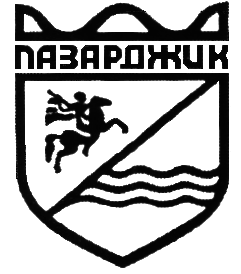 О Б Щ И Н А   П А З А Р Д Ж И Кгр. Пазарджик- 4400, бул. „България” № 2, тел.:(034) 44 55 01,факс:(034)44 24 95, e-mail: secretary@pazardjik.bg